[TEAM NAME]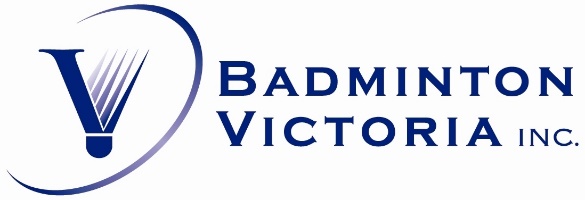 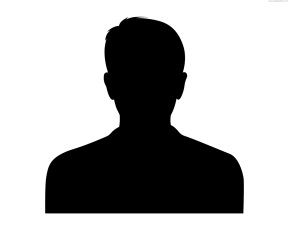 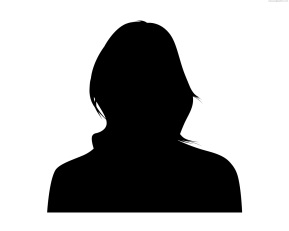 COACH: MANAGER: UMPIRE: (Name) (Captain)Age:Club:Fav. Racquet:Fav. Snack:(Name)Age:Club: Fav. Racquet:Fav. Snack:(Name)Age:Club: Fav. Racquet:Fav. Snack:(Name)Age:Club: Fav. Racquet:Fav. Snack:(Name)Age:Club: Fav. Racquet:Fav. Snack:(Name)Age:Club: Fav. Racquet:Fav. Snack:(Name)Age:Club: Fav. Racquet:Fav. Snack:(Name)Age:Club: Fav. Racquet:Fav. Snack:(Name)Age:Club: Fav. Racquet:Fav. Snack:(Name)Age:Club: Fav. Racquet:Fav. Snack:(Name)Age:Club: Fav. Racquet:Fav. Snack:(Name)Age:Club: Fav. Racquet:Fav. Snack: